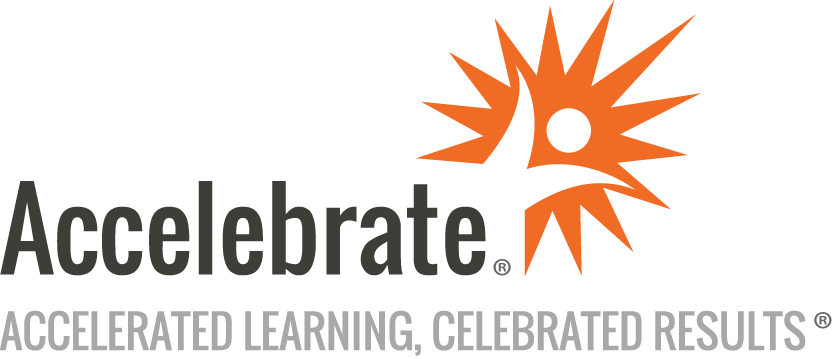 Agile Practitioner: Advanced Product OwnerCourse Number: AGL-162
Duration: 2 daysOverviewThis two-day course is aimed at individuals who are actively using Lean-Agile methods within their organization. To take its participants to the next level, this course delves into advanced topics relevant to the product owner role, including progressive and current thoughts in requirements gathering, defining user stories, spikes and acceptance criteria, managing technical requirements, specification by example, acceptance test-driven development, prioritization based on project economics, scaling the PO role, and Scrum events for large programs.  Additionally, this course offers in-depth coverage of the five levels of planning, focusing specifically on release planning and the preparation required to make it successful, as well as powerful discussions about organizing and managing the product management team.Participants start by brainstorming many of the real-world challenges they face as product owners in a lean organization and then proceed to explore a multitude of topics surrounding the product owner role. Time to discuss potential solutions to the listed challenges is provided as the course progresses. The course concludes with a retrospective, providing the next steps servant leaders should take in guiding their teams to higher levels of performance.PrerequisitesThis course assumes a working understanding of Agile methods like Scrum and Lean. Students should have taken Accelebrate's introductor Agile Product Owner course or have equivalent experience. Participants should have a minimum of six months experience working on an Agile team.MaterialsAll attendees receive comprehensive courseware.Software Needed on Each Student PCFor in-person deliveries, attendees do not need computers for this course. We will provide full classroom setup instructions that will include seating in small groups, with supplies such as flipcharts, sticky notes, markers, and pens for the attendees and a projector and Internet connection for the instructor's laptop.Online deliveries for this interactive training will use an online meeting platform (such as Zoom, WebEx, GoTo, or Teams) to have face-to-face contact online, including use of breakout rooms for group activities.ObjectivesUnderstand how to craft incremental requirements and minimum marketable features (MMFs) using stories and specification by exampleDefine acceptance criteria and develop acceptance tests from themSize stories correctly using progressive elaboration and splitting techniquesLearn how to base decisions on the economic view, quantifying the value, cost, risk, and ROI of user storiesLearn how to prioritize based on the ROI, cost of delay, the weighted shortest job first (WSJF) method, and net present valueGain techniques for defining minimum viable products (MVP), product vision, roadmap, and releasesGain a better understanding of the product owner role within an enterprise environmentGain insights into scaling the product owner role and best practices for scaling Scrum eventsDiscover how to identify and work with stakeholdersOutlineIntroductionProduct Owner ChallengesThe Product Owner (PO) Role Desirable CharacteristicsScrum Master and PO RelationshipDevelopment Team and PO RelationshipStakeholders and the PO RoleScaling the Product OwnerCommon MistakesFive Levels of Planning Product Visioning – Desirable Qualities, Techniques for CreatingVisioning and the Product RoadmapRelease PlanningSprint PlanningDaily CommitmentsCommon Problems and How to Solve ThemRequirements Requirements ElicitationNon-Functional RequirementsUI PrototypingModelingUse CasesPrioritization – Taking the Economic View PrioritizationCost of DelayWeighted Shortest Job First (WSJF)ROIRisk and DependenciesUnderstanding Cost and Value of StoriesPortfolio, Program Backlog Management Epics and the Business CaseMultitaskingThe Pull versus Push Concept and WIP LimitsIdentifying MVP and MMFProduct Backlog Management Defining the User – Use of PersonasStory MappingDecomposing from Epics to User StoriesFinding the Right SliceBetter Acceptance CriteriaAutomated Acceptance TestingFacilitating a User Story WorkshopAvoiding Story Card HellRelease Planning Running the Release Planning Event for Multiple TeamsMonitoring and Reporting the Health of a ReleaseFinal Retrospective Next Few StepsDown The RoadConclusion